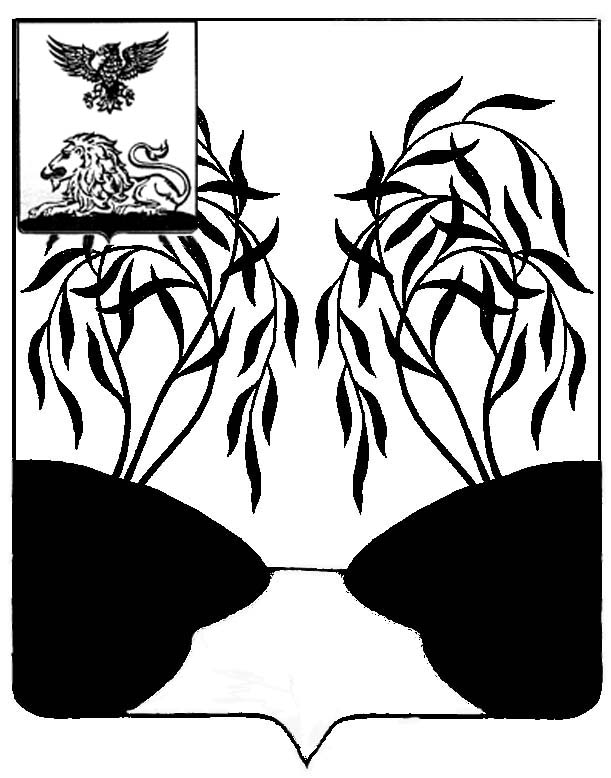 ПОСТАНОВЛЕНИЕ
АДМИНИСТРАЦИИ БОБРАВСКОГО СЕЛЬСКОГО ПОСЕЛЕНИЯ
РАКИТЯНСКОГО РАЙОНА БЕЛГОРОДСКОЙ ОБЛАСТИБобрава«21» июля 2020г.                                                                                         № 77       Об утверждении отчета                                                                                                          бюджета об исполнении бюджетапоселения за полугодие 2020 год Бобравского сельского  поселения                                                        В соответствии с Федеральным законом от 6 октября 2003 года      №131 –ФЗ «Об общих принципах организации местного самоуправления в Российской Федерации», статьи 264.2 пункта 5 Бюджетного кодекса Российской Федерации, статьей  37 Устава Бобравского сельского поселения и рассмотрев отчет об исполнении бюджета за полугодие 2020 года, администрация Бобравского сельского поселения                                 п о с т а н о в л я е т:1. Утвердить отчет об исполнении бюджета за полугодие 2020 года по доходам 3643,4 тыс. рублей и по расходам в сумме 3487,3 тыс. рублей и профицит бюджета сельского поселения в сумме 156,1 тыс. рублей.2. Утвердить:- доходы бюджета по кодам бюджетной классификации согласно приложению №1 к настоящему постановлению;-  расходы бюджета по разделам и подразделам классификации расходов бюджета согласно приложению №2 к настоящему постановлению.3.	Рекомендовать:- главе администрации сельского поселения продолжить работу по обеспечению выполнения плана по всем доходным источникам и качественному исполнению бюджета сельского поселения; принять меры по сокращению недоимки и собираемости платежей; повышению эффективности бюджетных расходов.4.	Настоящее решение подлежит опубликованию в течение 7 дней со дня его принятия.5. Контроль за выполнением постановления оставляю за собой. Глава администрации                                                                                   Бобравского сельского поселения                                          Ю.А.Жерновая                                                                                                                Приложение № 1                                                           к постановлению главы администрации                                                                      Бобравского сельского поселения     от «21» июля  2020 года №77____Поступления доходов в бюджет Бобравскогосельского поселения за полугодие 2020 года(тыс. рублей)                                                                                    Приложение № 2                                                            к постановлению главы администрации                                                                    Бобравского сельского поселенияот «21» июля  2020 года №77_____Распределение бюджетных ассигнований бюджета Бобравского сельского поселения за полугодие 2020 года по разделам, подразделам, целевым статьям расходов и видам расходов классификации расходов бюджета (тыс. рублей)Кодбюджетной классификации Российской ФедерацииНаименованиепоказателейСумма тыс. руб.123НАЛОГОВЫЕ И НЕНАЛОГОВЫЕ ДОХОДЫ2266,0Налоговые доходы2260,41 01 02000 01 0000 110Налог на доходы физических лиц198,41 05 03000 01 0000 110Единый сельскохозяйственный налог772,51 06 01030 10 0000 110Налог на имущество физических лиц5,71 06 06033 10 0000 110Земельный налог с организаций1211,51 06 06043 10 0000 110Земельный налог с физических лиц72,31 08 04020 014000 110Государственная пошлина за совершение нотариальных действий должностными лицами органов местного самоуправления, уполномоченными в соответствии с законодательными актами Российской Федерации на совершение нотариальных действий (прочие поступления)-Неналоговые доходы5,61 11 05025 10 0000 120Доходы от сдачи в аренду имущества, находящегося в оперативном управлении органов управления сельских поселений 7,21 17 01 05 0 10 0 000 180Невыясненные поступления, зачисляемые в бюджеты сельских поселений-1,71 17 05 05 0 10 0 000 180Прочие неналоговые доходы бюджетов сельских поселений0,06БЕЗВОЗМЕЗДНЫЕ ПОСТУПЛЕНИЯ ОТ ДРУГИХ БЮЖЕТОВ БЮДЖЕТНОЙ СИСТЕМЫ РФ1377,42 02 15001 10 0000 150Дотации бюджету поселения на выравнивание бюджетной обеспеченности1191,42 02 35118 10 0000 150Субвенции бюджетам поселения на осуществление первичного воинского учета на территории, где осуществляют военные комиссары36,02 02 45160 100000 150Межбюджетные трансферты, передаваемые бюджетам сельских поселений для компенсации дополнительных расходов, возникших в результате решений, принятых органами власти другого уровня150,0ВСЕГО ДОХОДОВ ПО БЮДЖЕТУ:3643,4РЗПРКЦСРКВРНаименованиепоказателяСумма12345601Общегосударственные вопросы879,90104Функционирование Правительства Российской Федерации, высших органов исполнительной власти субъектов Российской Федерации, местных администраций879,901049990000190Обеспечение функций органов местного самоуправления в рамках не программного направления деятельности «Реализация функций органов местного самоуправления Бобравского сельского поселения»446,801049990000190100Расходы на выплаты персоналу в целях обеспечения выполнения функций государственными органами, казенными учреждениями, органами управления государственными внебюджетными фондами287,201049990000190200Закупка товаров, работ и услуг для государственных нужд120,901049990000190800Иные бюджетные ассигнования38,701049990080190500Межбюджетные трансферты0,001049990000210Расходы на выплаты по оплате труда высшего должностного лица органа местного самоуправления в рамках не программного направления деятельности «Реализация функций органов местного самоуправления Бобравского сельского поселения393,001049990000210100Расходы на выплаты по оплате труда высшего должностного лица органа местного самоуправления в рамках не программного направления деятельности393,004049990020550Резервный фонд администрации сельского поселения40,101049990020550100Резервный фонд администрации сельского поселения28,601049990020550200Прочая закупка товаров, работ и услуг11,502Национальная оборона23,50203Мобилизация и вневойсковая подготовка23,502039990051180Осуществление первичного воинского учета на территориях, где отсутствуют военные комиссариаты в рамках не программного направления деятельности «Реализация функций органов местного самоуправления Бобравского сельского поселения»23,502039990051180100Расходы на выплату персоналу Государственных органов23,502039990051180200Иные закупки товаров, работ и услуг для государственных нужд0,004Национальная экономика407,80401Общеэкономические вопросы12,904010140129990Мероприятия в рамках подпрограммы «Обеспечение безопасности жизнедеятельности населения на территории Бобравского сельского поселения» муниципальной программы «Социально-экономическое развитие Бобравского сельского поселения»12,904010140129990300Социальное обеспечение и иные выплаты населению12,904129990080590Расходы на выплату персоналу в целях обеспечения выполнения функций государственными органами, казенными учреждениями, органами управления государственными внебюджетными фондами.394,904129990080590500Межбюджетные трансферты394,905Жилищно-коммунальное хозяйство502,40503Благоустройство258,505030110281340Межбюджетные трансферты на организацию наружного освещения населенного пункта в рамках подпрограммы «Развитие жилищно-коммунального хозяйства Бобравского сельского поселения» муниципальной программы «Социально-экономическое развитие Бобравского сельского поселения»145,805030110281340500Межбюджетные трансферты145,805030110389930Межбюджетные трансферты на проведение работ по озеленению населенных пунктов в рамках подпрограммы «Развитие жилищно-коммунального хозяйства Бобравского сельского поселения» муниципальной программы «Социально-экономическое развитие Бобравского сельского поселения»106,505030110389930500Межбюджетные трансферты106,505030110129990Мероприятия в рамках подпрограммы «Развитие жилищно-коммунального хозяйства Бобравского сельского поселения» муниципальной программы «Социально-экономическое развитие Бобравского сельского поселения»250,105030110129990200Закупка товаров, работ и услуг для государственных нужд222,705030110129990300Социальное обеспечение и иные выплаты населению27,405039990020550300Социальное обеспечение и иные выплаты населению0,008Культура, кинематография1052,10801Культура1052,108010120129990200Закупка товаров, работ и услуг для государственных нужд43,908010120100590800Иные бюджетные ассигнования961,008019990020550200Прочая закупка товаров, работ и услуг19,8  08  019990020550300Социальное обеспечение и иные выплаты населению                  27,411Физическая культура и спорт621,61102Массовый спорт621,611020130180590Межбюджетные трансферты на обеспечение деятельности муниципальных учреждений в области физической культуры и спорта.621,611020130180590500Межбюджетные трансферты на обеспечение деятельности муниципальных учреждений в области физической культуры и спорта621,6Всего расходов по бюджету:3487,3